МБУ «Централизованная библиотечная система» городского округа КрасноуральскЦентральная городская библиотека имени П.П.Бажова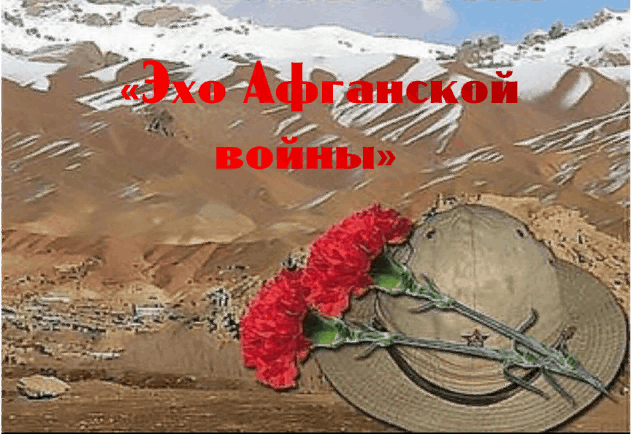 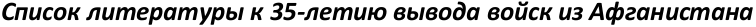 2024Эхо Афганской войны : список литературы к 35-летию вывода войск из Афганистана  / МБУ «ЦБС» городского округа Красноуральск; составитель Н.С.Полянская. —Красноуральск, 2024. – 12 с.Абдуллаев Ч. А., Затянувшееся послесловие : роман. — Москва : Эксмо, 2011. — 316 с. — (Современный русский шпионский роман).Почти четверть века назад в горах Афганистана отделение сержанта Горчилина выдержало жестокий бой против превосходящих сил душманов. Не все выжили в той мясорубке, а уцелевшие старались вспоминать об этих событиях как можно реже. Но прошлое само напомнило о себе… Уже в наши дни кто-то методично и безжалостно начал убивать бывших солдат, участвовавших в той схватке. За что? Кому и зачем это нужно? Даже эксперт-аналитик Дронго не может найти ответы на эти вопросы; пока он лишь пытается опередить убийцу и спасти уцелевших бойцов. Но изобретательный и умелый киллер не намерен отступать, всякий раз на один шаг опережая знаменитого эксперта.Красноуральская ЦБС; Отдел: ф.3,4, 5Афганистан болит в моей душе... : воспоминания, дневники советских воинов, выполнявших интернациональный долг в Афганистане. — Москва : Молодая гвардия, 1990. — 254 с.В книгу вошли воспоминания, а также дневники советских воинов, выполнявших интернациональный долг в Афганистане, - солдат и офицеров, живых и павших. Воспоминания "афганцев" складываются в объективную картину этой необычной и трагической для нашего народа войны, поднимают многие проблемы физической и моральной реабилитации воинов.
Красноуральская ЦБС; Отдел: ф.3Афганистан. Момент истины : посвящается ветеранам афганской войны 1979-1989 годов - жителям Северного управленческого округа Свердловской области. — Екатеринбург : Раритет, 2021. — 470 с. — (Урал в лицах).Книга посвящена ветеранам военного конфликта в Афганистане (1979-1989гг.), исполнявшим интернациональный долг вдали от Родины - жителям городских округов Северного управленческого округа Свердловской области. Инициатор издания - Координационный совет при Администрации Северного управленческого округа Свердловской области по делам ветеранов.Красноуральская ЦБС; Отдел: ЦББоровик А. Г., Афганистан. Еще раз про войну : общественно-политическая литература. — Москва : Международные отношения, 1990. — 252 с.В книгу вошли воспоминания, а также дневники советских воинов, выполнявших интернациональный долг в Афганистане, - солдат и офицеров, живых и павших. Воспоминания "афганцев" складываются в объективную картину этой необычной и трагической для нашего народа войны, поднимают многие проблемы физической и моральной реабилитации воинов.
Красноуральская ЦБС; Отдел: ЦББоровик А. Г., Встретимся у трех журавлей. Спрятанная война. Как я был солдатом американской армии : повести. — Киев : Заповит-Трамвай, 1994. — 320 с. — (Солдат, не спрашивай...).В книгу вошли три документальные повести Артёма Боровика «Встретимся у трёх журавлей», «Спрятанная война», «Как я был солдатом американской армии». Эир рассказ о том, что люди делают на войне, и что война делает с нами. Третья повесть нанесла ощутимый удар по создавшемуся десятилетиями образу врага, теоретикам и практикам «науки ненависти». Для широкого круга читателей.Красноуральская ЦБС; Отдел: ф.1,3,4Гай Д. И., Вторжение : неизвестые страницы необъявленной войны : [о войне в Афганистане, 1978-1989]. — Москва : СП "ИКПА", 1991. — 382 с. Описание: Эта книга представляет собой уникальный опыт исследования малоизвестных и попросту неизвестных сторон войны в Афганистане, начиная с апрельского переворота 1978 года и заканчивая выводом советских войск в феврале 1989 года. Опираясь на богатый фактический материал-свидетельства советских дипломатов, военных, работников спецслужб, высокопоставленных партийных функционеров, а также первых лиц из числа афганских политических и военных деятелей, авторы предпринимают попытку расшифровать многие таинственные и драматические моменты войны и того, что ей предшествовало.Красноуральская ЦБС; Отдел: ф.1Гончаренко С. П., Интернациональная миссия : Афганистан : сражение с мировым терроризмом и наркомафией : литературно-публицистический сборник. — Екатеринбург : Уральский рабочий, 2019. — 303 с. Автор – Гончаренко Станислав Петрович – ветеран боевых действий в Афганистане, полковник в отставке, военный журналист. После окончания Свердловского высшего военно-политического танко-артиллерийского училища проходил службу офицером в Советской армии. В 1980 году был направлен в Демократическую Республику Афганистан для работы в газете «За честь родины» 201-й мотострелковой дивизии. В книге автор анализирует внешнеполитическую обстановку вокруг СССР перед началом афганской войны и роль 40-й армии в борьбе с зарождающимся в Афганистане мировым терроризмом и радикальным религиозно-политическим движением – ваххабизмом. Рассказывает о мужестве и героизме воинов интернационалистов в ходе выполнения ими боевых задач вдали от Родины.Красноуральская ЦБС; Отдел: ф.4Иванов Н. Ф., Мы вернемся живыми : [рассказы]. — Москва : Эксмо, 2006. — 378 с.  — (Афган).Эта проза - она оттуда, из выдолбленных в скалах окопах, из арыков, по которым десантники на спинах выползали из-под обстрелов, из дрожащего чрева "вертушек", в которых уносились с застав на "большую землю" вперемешку живые и мертвые... Это юность тех, кто сначала рвался в бой, а потом долгие годы выходил из боя. Написанные во время афганского похода, повести даже сейчас, по прошествии долгих лет, не исправлены ни на одну букву или запятую: солдатская правда о войне не терпит лакировки. Вслушайтесь - зашелестели лопасти "вертушек". Всмотритесь - десант уходит на боевые. Запомните - многие из них еще живы...Красноуральская ЦБС; Отдел: ф.3Ляховский А. А., Тайны афганской войны : историческая литература. — Москва : Планета, 1991. — 373 с.«Тайны афганской войны» назвали свою книгу полковник А.А. Ляховский и подполковник В.М. Забродин. И это не журналистский прием, имеющий целью завлечь читателя. В книге собраны до недавнего времени засекреченные подлинные документы и материалы, связанные с вводом советских войск в Афганистан и ходом боевых действий в течение всей войны, дан их анализ. Из абсолютно достоверных источников читатель узнает о расстановке политических сил с 1978 по 1990 гг. у нас в стране, в руководстве ДРА и афганской оппозиции. Впервые в СССР читатель сам изучит «белые пятна» афганской войны, информация о которой раньше находилась за семью печатями.
Книга рассчитана на массового читателя.Красноуральская ЦБС; Отдел: ф.4Марковский В. Ю., Выжженное небо Афгана. Боевая авиация в Афганской войне : нелитературный текст. — Москва : Яуза : Эксмо, 2011. — 601 с.  — (Чистилище Афгана и Чечни. Боевое применение).Афганская кампания быстро переросла в масштабную войну, потребовавшую активного применения боевой авиации. Практически каждая операция сухопутных войск и спецназа проводилась при поддержке с воздуха — от вертолетов и транспортников до истребителей, истребителей-бомбардировщиков, разведчиков, штурмовиков. Приходилось задействовать даже главную ударную силу стратегического назначения — тяжелые бомбардировщики.Эта книга — первое серьезное исследование боевого применения советской авиации в Афганистане. В ней обобщается бесценный боевой опыт последней войны СССР. Книга основана на ранее не публиковавшихся документах, секретных отчетах и закрытых материалах, а также на воспоминаниях непосредственных участников событий.Красноуральская ЦБС; Отдел: ЦБ, ф.4;Мухин Ю. И., Афганский фронт СССР : забытая победа. — Москва : Родина, 2018. — 272 с. — (Непобедимая и легендарная. К 100-летию советской армии).За что мы воевали в Афганистане и зря ли мы воевали? В головах некоторых граждан нашего общества бытует мнение о том, что восемнадцатилетних мальчиков вагонами гнали на убой в бессмысленной, никому не нужной войне. Книга известного российского публициста Юрия Мухина опровергает этот миф. Как показывает автор, пребывание советских войск в Афганистане обеспечивало безопасность южных границ нашего государства, а советская армия показала в афганской войне свои прекрасные боевые качества и одержала победу над моджахедами и стоявшими за их спиной американцами. Для доказательства этого Мухин привлек материалы целого ряда авторов, в том числе генерала Варенникова, генерала КГБ Широнина, исследования американских историков Р. Кирана и Т. Кенни. Несмотря на большой массив документального материала, книга легко читается и служит прекрасным источником по данной теме.Красноуральская ЦБС; Отдел: ЦБНикитенко Е. Г., Афганистан. От войны 80-х до прогноза новых войн. — Москва : АСТ : Астрель, 2004. — 362 с. — (Великие противостояния).Афганская война и по сей день жива в нашей памяти. Ограниченный контингент советских войск, пришедший для оказания помощи в борьбе афганского народа против внешней агрессии, вынужден был перейти к открытым боевым действиям. Впервые отчеты штаба 40-й армии и журналы боевых действий стали предметом анализа. Выводы, которые позволяет сделать цифровой и фактический материал, могут стать серьезным основанием для выработки рекомендаций, в которых нуждается Российская Армия.Красноуральская ЦБС; Отдел: ЦБ; ф.3		Проханов А. А., Третий тост : новелла. — Москва : Воениздат, 1991. — 544 с. `Третий тост` - продолжение странствий, начатых в книге `Иду в путь мой`. Странник, еще недавно вышедший в путь в домотканых белых одеждах, с деревянным посохом, оказывается на Афганской войне, среди сожженных `бэтээров` и танков, среди ужасов и несчастий. Ад войны - это тот неизбежный ад, который носит в себе каждая душа и все люди вместе. Эпизоды афганских сражений - действия спецназа, разведки, мотострелков и десантников - это эпизоды грозного и мучительного созревания души, упавшей из лазури в кромешную реальность. И сегодня, когда с тех пор прогремело столько войн и немало их еще предстоит, мы подымаем, не чокаясь, поминальную чарку и пьем третий тост за мучеников и героев.Красноуральская ЦБС; Отдел: ф.4			Рунов В. А., Чистилище Афгана и Чечни : два бестселлера одним томом. — Москва : Эксмо : Яуза, 2012. — 574 с.  — (Чистилище Афгана и Чечни. Боевое применение).Первая полная история Афганской войны и обеих Чеченских кампаний. Профессиональный анализ войсковых операций и рейдов спецназа, городских и горных боев, действий авиации, бронетехники, артиллерии, разведки, воздушно-десантных и инженерных войск; только что рассекреченные документы и свидетельства ветеранов, эксклюзивные фото и схемы боестолкновений - в этих книгах, выдержавших уже шесть переизданий, преподаватель истории военного искусства Академии им. Фрунзе обобщает бесценный боевой опыт Афгана и Чечни.Красноуральская ЦБС; Отдел: ЦБ, ф.1Скрипаль С., Обреченный контингент : роман. — Москва : Эксмо, 2006. — 384 с. — (Афган. Неизвестная война).Солдаты и офицеры, обильно поливая раскаленную землю своей кровью, лезут через минные поля, чтобы захватить стратегически важное селение. Кишлак взят, но вскоре в клочья разорванный полк вынужден уйти с захваченной территории… Это книга о величайшем взлете человеческой души, о том, что пережили, выстрадали и вынесли из той войны обыкновенные парни. Книга поражает своей правдивостью, откровенностью, простотой и в то же время красочностью изложения.Красноуральская ЦБС; Отдел: ф.3Служу Советскому Союзу : [сборник]. — Москва : Молодая гвардия, 1986. — 239 с.Служу Советскому Союзу ! За этими словами стоит полная самоотдачи напряженная жизнь армии и флота. Авторы этой книги - военные журналисты в своих очерках взволнованно и проникновенно рассказывают о людях в военных шинелях, мужественных патриотах-интернационалистах, чей ратный труд посвящен самой гуманной цели - защите своего Отечества, защите мира во всем мире. Книга учит молодого читателя любить Родину, честно исполнять свой воинский долг.Соколов Б. В., Сто великих войн : историческая литература. — Москва : Вече, 2003. — 544 с. — (100 великих).Величие подвига и напряжение народного духа с древних времен сопутствовали войне. За последние три-четыре тысячи лет едва ли не все народы прошли через такие испытания. А потому история войн — это и история цивилизации: от битвы за Трою и взятия Карфагена до войны с Наполеоном и Второй мировой. Слава и бесчестие целых стран и народов, триумфы и поражения армий, доблесть полководцев и тяготы военного быта, — сюжеты этой книги вечны, как сам наш суровый мир.Красноуральская ЦБС; Отдел: ЦБСто великих битв : нелитературный текст. — Москва : Вече, 2001. — 636 с.  — (100 великих).…Войны всегда были «спутниками» человечества. Были войны за обладание новыми территориями, за рынки сбыта и сферы влияний, за мировое господство и во имя достижения других целей. Люди не только привыкли к ним, но и давно уже научились вести страшную бухгалтерию войны, деля время своей истории на мирное и военное. Ученые подсчитали, что за минувшие пятьдесят веков народы пережили более 14 500 больших и малых войн. За все годы существования человечества только около 300 лет были абсолютно мирными. До нынешнего века человечество знало локальные войны, ограниченные по территории и числу участвовавших государств, хотя и в них противоборствующие стороны несли большие потери. Великий китайский полководец Суньцзы, живший в VI–V вв. до н. э. считал, что при взятии городов надо рассчитывать на 30 процентов потерь в своих войсках. Статистика свидетельствует: с 1601 по 1700 г. в войнах погибло 3,3 млн. человек, с 1701 по 1800 — 5,3 млн. человек, с 1801 по 1913 — 5,6 млн. Как видим, с техническим прогрессом росло число жертв, приносимых молоху войны.Красноуральская ЦБС; Отдел: ф.4Стрельцов И. З., Афганский осведомитель : [роман]. — Москва : Эксмо, 2008. — 352 с. — (Спецназ).Капитан милиции Кирилл Марков, специалист по рукопашному бою, отправляется в Афганистан в составе спецподразделения "Кобальт". Он курирует агентов, поставляющих сведения о диверсионных планах душманов. Из-за утечки информации "духи" захватывают высокопоставленного московского генерала. Кирилл включается в операцию спасения - он знает, чем ответить врагам…Красноуральская ЦБС; Отдел: ф.1,2,3Стрельцова Н. И., Возвращение из Афганистана. — Москва : Молодая гвардия, 1990. — 224 с. Эта книга - суровый и горький документ об афганских событиях, участниками и очевидцами которых являются ее герои, в большей или меньшей мере опаленные огнем трагедии, выпавшей на долю поколения восьмидесятых. Книга посвящена тем нашим ребятам, которые погибли в чужих песках. Адресована же она тем, кто вернулся домой, и нам, обязанным разделить их боль, преодолеть вместе с ними потери и вынести должный урок, заданный афганским десятилетием.Красноуральская ЦБС; Отдел: ф.1Тоболяк Г., Афганская война ГРУ. Гриф секретности снят! : художественная лит-ра. — Москва : Эксмо : Яуза, 2010. — 320 с.  — (Война. Чечня. Афган. Боевой опыт).За 65 лет, прошедших после Великой Победы, наша военная разведка неоднократно подтверждала статус лучшей в мире, активно участвуя во всех вооруженных конфликтах, – и в Афганистане, и в Чечне, и совсем недавно в Южной Осетии. Однако до сих пор о специфике работы офицеров ГРУ в ходе боевых действий известно крайне мало – в любой стране подобная информация охраняется как одна из главных государственных и военных тайн. Книга полковника Тоболяка впервые приоткрывает завесу секретности, освещая деятельность Главного разведывательного управления в Афганистане. Борьба с бандформированиями и противодействие спецоперациям противника, сотрудничество с афганской службой безопасности ХАД и агентурная работа с местным населением – воспоминания ветерана военной разведки позволяют заглянуть за кулисы Афганской войны, в «святая святых» прославленного ГРУ.Красноуральская ЦБС; Отдел: ЦБЧерный тюльпан : книга памяти : Афганистан, 1979-1989. — Екатеринбург : Банк культурной информации, 2000. — 333 с.Книга Памяти посвящена жителям Свердловской области, выполнявшим интернациональный долг в Республике Афганистан и не вернувшимся с афганской войны 1979-1989 гг. В нее включены 240 биографических очерков о погибших воинах-уральцах. Из них 216 - захоронены на территории нашей области, 20 - в других регионах страны, но семьи проживают в Свердловской области.Красноуральская ЦБС; Отдел: ЦБ; ф.3Часы работы библиотек:           ЦГБ имени П.П.Бажова (ул.Янкина,7)10.00 – 20.00Выходной – воскресеньеГородские филиалы:Филиал № 1 (п.Пригородный, ул.Победы, 1 «а»)Филиал № 4 (ул.Советская,2)Выходной - воскресеньеФилиал № 3 (ул.Я.Нуммура,6)Выходной – суббота9.30-18.00Сельские филиалы:Филиал № 2 (п.Дачный, ул.Советская,4)Филиал № 5 (мкр.Октябрьский, ул.Старателей, 10 «а»)Филиал № 6 (п.Краснодольский, ул.Заречная,1)Филилиал № 7 (п.Бородинка, ул.Сиреневая, 12)14.00 - 18.00Выходной – воскресеньеПоследний четверг месяца – санитарный день.